London Bandits Hockey Association  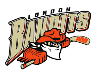 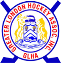 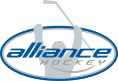 London Bandits Hockey Association  London Bandits Hockey Association  London Bandits Hockey Association  MinutesDate JUne 09, 2020time 7:00 pmonline zoom Meeting called byGRAHAM BABBAGE, PresidentType of meetingRegular Meeting SecretaryLUISA GOULD, SECRETARYWelcomeGRAHAM, Chair welcomed everyone and called the meeting to order at 7:07ATTENDANCESara Hunter, Michelle Drown, Don Drown, Bill Watson, Sara Gilmore, Sara Williams, Allana Watson, Gary Chenier, Derek Skelton, Jared Campbell, Gail Moore, Jack Boyce, Lisa Ford, Isabella Bielaksi, Nancy Putzer, Vicky Bossenberry, Mike Branco, Lisa McIntyre. Lynsey lamont, Keith Woods, Justin Hoffer, Tina Barnes, Tina Gathercole, Kim Tilford, Kim Reynolds, Chris FergusonACCEPTANCE OF MINUTESMOTION: to accept the following Minutes May 12 2020(Chenier. JBoyce) Motion was approved with 27 members, 3 abstained  24 voted in favourError’s and Omissions.  PresidentAlliance meetings re the upcoming season we are still in the planning stages and waiting for the cities to open. More details to come as we find out more items. Alliance wanted us to hold up on collecting fees and registrations. HCR doesn’t allow us to do this.  So, we are putting the pool of money aside and if the season doesn’t run than we will offer refunds as need be. GLHA had a meeting to discuss changes coming and we are going to contact our Health unit to see if we can work with them. More information to come in the next few days with the OHF with the guidelines to open up so will more information to share next month. Tournaments are a no go at this time, and we talked about the impact of this on our association. WE are going to limit spending at this time to ensure we are not going under our budget. Vice PresidentIn the midst of contacting House league coaches to see if they will return next year and apply. Risk Managemnt Nothing to reportTreasurer report:No report, just paying some bills such as internet etc  Secretary/ WebmasterREGISTRATIONICe ConvenorNothing to report at this time Nothing to report at this time VP of Competitive See the coach’s selection under new business. See the coach’s selection under new business. Vp Of HouseLeague TEAMSNothing to report IP Director Nothing to report Player Development Post pone till we have some more guidance in the area of funds available.Equipment Director Atomic good to go waiting to hear back from Tim Hortons Tournament Director Nothing to report Sponsorship Chair Rob is still waiting to hear back from Green energy. Everything is on hold because of Cov id 19 Feedback was provided re the signage; can we ask the company who made them to ensure that the logo is a little more visible hard to see with the orange on orange back ground.  Directors At largeSee the Nominations for the award winners Awards, can we hand them out with the social distance rules.  Gail going to contact coaches, convenors to pick up awards.   Please ensure everyone is following the guidelines. New Business Coaches Selection has taken place for MD division, it was discussed that both the old constitution and the new constitution was followed in the selection committee and they had 8 members there including 3 lifetime members.  Members were asked to abstain from the vote if they had a child in this category All nominations were individually approved by all board members and passed.  ( This is an in camera discussion) Nominations: In camera discussion about previous minutes discussions and some clarifications. Nominations:  We had a previous nomination at our last board meeting that was presented. The information was shared with the board. The board voted to allow Pat Robbins to stand for election.  This motion was seconded by Chenier/I Bieleaski motion was passed.  We have a couple other members who want to stand for election of key positions, but they have not provided what was asked for at this time. Neil Barker family has presented their decision to the board with the winner being Allana Watson.  Pierre Sonnier has also presented the name to the board with Beau Chafee being selected as the winner. Karl Waynstedt is also presented to Jared Campbell. Congratulations to all these volunteers. We will post something on the bandit’s website and Facebook pages about these winners. Since there was some discrepancy with the George Bray Award, we are giving the board members till this Friday to make recommendations for award winners. Once those award winners will be received then we will let the board members know of the winner. AGM – updates, we still don’t have a date for the AGM, it doesn’t’ look like we have major gatherings.  The suggestion was that Luisa attend the virtual AGM at the alliance to get ours up and running after that. adjournmentMOTION “That the meeting be adjourned.” (Chenier, Moore at 9:05 pm 